Ingraham Teen Health Center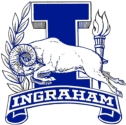 Estimadas familias,¿Sabían que su hijo o hija puede recibir atención médica en el Centro de Salud para Adolescentes de Ingraham?  El centro de salud, que se encuentra en la escuela, está abierto durante el año escolar para brindar atención médica y asesoramiento sobre salud mental. El centro de salud está disponible para todos los estudiantes de Ingraham. Nuestros servicios incluyen vacunas, exámenes físicos de rutina, exámenes físicos para deportes, tratamiento para enfermedades agudas y crónicas, control del asma, atención de la salud reproductiva y asesoramiento y referencias de salud mental. El personal está capacitado para entender y tratar las necesidades especiales de atención médica de nuestros adolescentes.  Nuestro equipo incluye a Teri Ginster, enfermera avanzada; Elenora Von, consejera de salud mental; y Christy An, coordinadora de la clínica. Todas trabajan en estrecha colaboración con Janet Boyett, enfermera de la clínica.Nuestros objetivos son brindar detección temprana y tratamiento de enfermedades, alentar a los adolescentes             a vivir una vida positiva, enseñarles a cómo usar los sistemas de atención médica de manera eficiente y promover la comunicación familiar sobre problemas de salud.  Trabajamos estrechamente con los adolescentes, sus familias y la escuela para apoyar el éxito académico de los estudiantes de Ingraham. Estamos disponibles todos los días que hay clases en la escuela para que los estudiantes puedan ser atendidos a la hora que sea conveniente para ellos. Ofrecemos visitas telefónicas, de telesalud y en persona. Debido al COVID-19, las citas en persona serán limitadas y deben programarse con anticipación llamando al Centro de Salud para Adolescentes al 206-205-0430. Se han implementado las siguientes medidas de seguridad: Pre-evaluación de síntomas o exposiciones al COVID-19. Límite del número de pacientes en la clínica para permitir el distanciamiento social.Uso de mascarillas y buena higiene de manos.El acceso al edificio de la clínica es limitado y se han implementado protocolos adicionales de limpieza. El Centro de Salud para adolescentes es una asociación entre Ingraham High School, Public Health Seattle & King County y Kaiser Permanente of Washington. El programa es financiado en parte por los votantes de Seattle a través del Impuesto de Familias y Educación. Para usar estor servicios, debe inscribir a su hijo/ hija en el centro de salud completando y firmando los formularios de inscripción adjuntos y devolviéndolos al Centro de Salud para Adolescentes. Nuestra dirección postal es 1819 N. 135th St., Seattle, WA. 98133. También se pueden recoger y dejar copias de estos formularios en los sitios de almuerzo escolares o descargarlos de nuestro sitio web: https://www.kingcounty.gov/depts/health/child-teen-health/school-health/downloads.aspx.                                      Si su hijo/hija se ha inscrito anteriormente, no necesita inscribirse nuevamente.Seattle tiene la fortuna de contar con centros de salud para adolescentes ubicados en todas las escuelas secundarias y muchas de las escuelas intermedias.  Si su estudiante de SPS (Escuelas Públicas de Seattle) no tiene acceso a una clínica, comuníquese con nosotros e intentaremos ayudarlo. 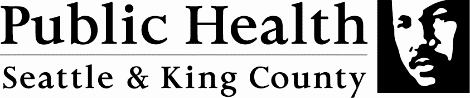 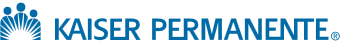 